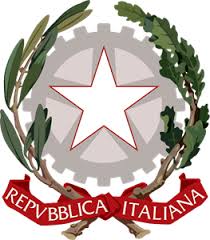 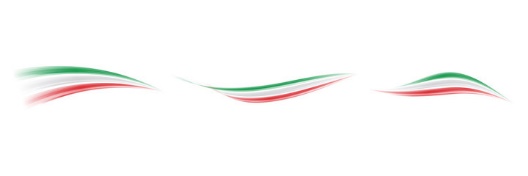 INFORMATIVA PER IL TRATTAMENTO DEI DATI PERSONALIai sensi dell'art. 13 del Regolamento UE n. 2016/679 (in seguito, “GDPR”) DL 1/2022Identità e dati di contatto del titolare:Il Titolare del trattamento è l’Istituto Comprensivo <<Enrico Fermi>> con sede legale in via Cervino 81023 Cervino (CE), Tel. 0823/312655   Mail: ceic834006@istruzione.it ceic834006@pec.istruzione.it nella persona del suo legale rappresentante dott.ssa Anna Dello Buono;Identità e dati di contatto del RDP/DPO (Responsabile della Protezione dei Dati/Data Protection Officer):Il Responsabile della Protezione dei Dati (RPD) è la società OXFIRM nella persona di Carmine Arricale, i cui contatti sono: Tel. 0823/753477, Mail:c.arricale@oxfirm.it, PEC: oxfirm@emailcertificata.pec.it; Tipologia di dati oggetto del trattamento, finalità del trattamento e base giuridicaL’istituzione scolastica, per effetto del Decreto Legge del 07 Gennaio 2022 n° 1 come precisato dalla circolare del Ministero Istruzione e del Ministero della Salute prot. m_pi.AOOODPPR.REGISTRO.UFFICIALE.U.0000011.08-01-2022  dell’8 Gennaio 2022 con oggetto: nuove modalità di gestione dei casi di positività all’infezione da SARS-CoV-2 in ambito scolastico – art. 4, del decreto-legge 7 gennaio 2022, n. 1 – prime indicazioni operative,  è abilitata a prendere conoscenza dello stato vaccinale degli studenti per l’applicazione dell’art. 4 del Decreto legge 01/2022 al fine di determinare l’applicazione della didattica in presenza o a distanza e l’autosorveglianza per mezzo delle mascherine FFP2. Riportiamo per chiarezza il testo integrale dell’art. 4 DL 01/2022 richiamato:Art. 4. Gestione dei casi di positività all’infezione da SARSCoV-2 nel sistema educativo, scolastico e formativo 1. Nella gestione dei contatti stretti con soggetti confermati positivi all’infezione da SARS-CoV-2 nel sistema educativo, scolastico e formativo, ivi compresi le scuole paritarie e quelle non paritarie nonché i centri provinciali per l’istruzione degli adulti, ferma restando l’applicazione per il personale scolastico dell’articolo 1, comma 7 - bis , del decreto-legge 16 maggio 2020, n. 33, convertito, con modificazioni, dalla legge 14 luglio 2020, n. 74, per gli alunni si applicano le seguenti misure: a) nelle istituzioni del sistema integrato di educazione e di istruzione di cui all’articolo 2, comma 2, del decreto legislativo 13 aprile 2017, n. 65, in presenza di un caso di positività nella stessa sezione o gruppo classe, si applica alla medesima sezione o al medesimo gruppo classe una sospensione delle relative attività per una durata di dieci giorni; b) nelle scuole primarie di cui all’articolo 4, comma 2, del decreto legislativo 19 febbraio 2004, n. 59: 1) in presenza di un caso di positività nella classe, si applica alla medesima classe la sorveglianza con test antigenico rapido o molecolare da svolgersi al momento di conoscenza del caso di positività e da ripetersi dopo cinque giorni; 2) in presenza di almeno due casi di positività nella classe, si applica alla medesima classe la didattica a distanza per la durata di dieci giorni; c) nelle scuole secondarie di primo grado di cui all’articolo 4, comma 3, del decreto legislativo 19 febbraio 2004, n. 59 nonché nelle scuole secondarie di secondo grado e nel sistema di istruzione e formazione professionale di cui all’articolo 1, comma 1, del decreto legislativo 17 ottobre 2005, n. 226: 1) con un caso di positività nella classe si applica alla medesima classe l’autosorveglianza, con l’utilizzo di mascherine di tipo FFP2 e con didattica in presenza;2) con due casi di positività nella classe, per coloro che diano dimostrazione di avere concluso il ciclo vaccinale primario o di essere guariti da meno di centoventi giorni oppure di avere effettuato la dose di richiamo, si applica l’autosorveglianza, con l’utilizzo di mascherine di tipo FFP2 e con didattica in presenza. Per gli altri soggetti, non vaccinati o non guariti nei termini summenzionati, si applica la didattica digitale integrata per la durata di dieci giorni; 3) con almeno tre casi di positività nella classe, si applica alla medesima classe la didattica a distanza per la durata di dieci giorni. 2. Resta fermo, in ogni caso, il divieto di accedere o permanere nei locali scolastici con sintomatologia respiratoria o temperatura corporea superiore a 37,5°.Diritti dell'interessato:Il Regolamento (UE) 2016/679 attribuisce ai soggetti interessati i seguenti diritti:a) diritto di accesso (art. 15 del Regolamento (UE) 2016/679), ovvero di ottenere in particolarela conferma dell’esistenza dei dati personali,l’indicazione dell’origine e delle categorie di dati personali, della finalità e della modalità del loro trattamento,la logica applicata in caso di trattamento effettuato con l’ausilio di strumenti elettronici,gli estremi identificativi del Titolare del trattamento dei dati personali, del Responsabile del trattamento dei dati personali e dei soggetti o categorie di soggetti ai quali i dati sono stati o possono essere comunicati,il periodo di conservazione;b) diritto di rettifica (art. 16 del Regolamento (UE) 2016/679);c) diritto alla cancellazione (art. 17 del Regolamento (UE) 2016/679);d) diritto di limitazione di trattamento (art. 18 del Regolamento (UE) 2016/679);e) diritto alla portabilità dei dati (art. 20 del Regolamento (UE) 2016/679);f) diritto di opposizione (art. 21 del Regolamento (UE) 2016/679);g) diritto di revoca del consenso (art. 7 del Regolamento (UE) 2016/679).In relazione al trattamento dei dati che La riguardano, si potrà rivolgere al Titolare del trattamento per esercitare i Suoi diritti.Gli interessati nel caso in cui ritengano che il trattamento dei dati personali a loro riferiti sia compiuto in violazione di quanto previsto dal Regolamento UE 679/2016 hanno il diritto di proporre reclamo al Garante, come previsto dall'art. 77 del Regolamento UE 679/2016 stesso, o di adire le opportune sedi giudiziarie ai sensi dell’art. 79 del Regolamento UE 679/2016.Comunicazione e diffusione        I dati relativi alla regolarità della certificazione/vaccinazione/tamponi covid saranno oggetto delle comunicazioni previste dalla normativa. Tali dati potranno in particolare essere comunicati agli enti ed alle Autorità che necessitano di tali informazioni per le attività di propria competenza. I dati relativi alla regolarità della certificazione covid non saranno oggetto di diffusione. Modalità di esercizio dei diritti:Potrà in qualsiasi momento esercitare i diritti inviando:-comunicazione telematica tramite sito http://www.istitutocomprensivofermicervino.edu.it-comunicazione tramite e-mail all’indirizzo ceic834006@istruzione.it  ceic834006@pec.istruzione.it Il Titolare del trattamentoDott.ssa Anna Dello Buono Firma autografa sostituita a mezzo stampa ai  sensi e per gli effetti dell’art. 3, c.2, D.lgs n.39/93Istituto Comprensivo Statale “ENRICO FERMI”Via Cervino  – 81023 – Cervino (CE)Tel. 0823/312655 – Fax. 0823/312900e-mail  ceic834006@istruzione.it –ceic834006@pec.istruzione.itCod.Mecc.CEIC834006 ---C.F. 80011430610Codice Univoco Ufficio 20ATRGSITO: http://www.istitutocomprensivofermicervino.edu.it